«Об утверждении уточняющих  ограничений,предусмотренных для граждан, желающих статьучредителями народных дружин или народными дружинниками»В соответствии с Федеральным Законом от 31.12.2017 г. №497 «О внесении изменений в Федеральный Закон «Об участии граждан в охране общественного порядка», администрация Мариинско-Посадского района п о с т а н о в л я е т:1. Утвердить уточняющие ограничения, предусмотренные для граждан, желающих стать учредителями народных дружин или народными дружинниками:         а) Не могут быть учредителями народных дружин граждане:             - имеющие неснятую или непогашенную судимость;             - в отношении которых осуществляется уголовное преследование;             - ранее осужденные за умышленные преступления;              - включенные в  перечень  организаций  и  физических  лиц,  в отношении  которых  имеются   сведения   об   их   причастности   к экстремистской  деятельности  или  терроризму,  в  соответствии   с Федеральным   Законом   от    7    августа    2001 года    N 115-ФЗ "О противодействии  легализации  (отмыванию)  доходов,   полученныхпреступным путем, и финансированию терроризма";              - в отношении которых вступившим  в  законную  силу  решением суда  установлено,  что  в   их   действиях   содержатся   признаки экстремистской деятельности;             - страдающие психическими расстройствами, больные наркоманией или  алкоголизмом;              - признанные недееспособными или ограниченно дееспособными по решению суда, вступившему в законную силу;             - подвергнутые неоднократно в течение года, предшествующего дню создания народной дружины, в судебном порядке административному наказанию за совершенные умышленно административные правонарушения;            б) Имеющие гражданство (подданство) иностранного государства;            в) Создание  народных   дружин   при   политических   партиях, религиозных  объединениях,  а   также   создание   и   деятельность политических партий и религиозных объединений в  народных  дружинах запрещены.        2. Утвердить порядок приема в народные  дружины и исключения из них:         а) В  народные  дружины  принимаются  на  добровольной  основе граждане Российской Федерации, достигшие возраста восемнадцати лет, способные по своим деловым и личным качествам исполнять обязанности народных дружинников.        б) В народные дружины не могут быть приняты граждане:            - имеющие неснятую или непогашенную судимость;            - в отношении которых осуществляется уголовное преследование;            - ранее осужденные за умышленные преступления;           - включенные в  перечень  организаций  и  физических  лиц,  в отношении  которых  имеются   сведения   об   их   причастности   к экстремистской  деятельности  или  терроризму,  в  соответствии   с Федеральным   Законом   от    7    августа    2001 года    N 115-ФЗ "О противодействии  легализации  (отмыванию)  доходов,   полученныхпреступным путем, и финансированию терроризма";            - в отношении которых вступившим  в  законную  силу  решением суда  установлено,  что  в   их   действиях   содержатся   признаки экстремистской деятельности;           - страдающие психическими расстройствами, больные наркоманией или алкоголизмом;           - признанные недееспособными или ограниченно дееспособными порешению суда, вступившему в законную силу;           - подвергнутые неоднократно в течение года, предшествующего дню   принятия   в   народную   дружину,   в    судебном    порядке административному   наказанию   за   совершенные  умышленно  административные правонарушения;           - имеющие гражданство (подданство) иностранного государства.        в) Народные дружинники могут быть исключены из народных дружин в следующих случаях:            - на основании личного заявления народного дружинника;            - при  наступлении  обстоятельств,  указанных   в   части   2 настоящей статьи;             - при совершении народным дружинником, участвующим  в  охране общественного порядка, противоправных  действий  либо  бездействии, повлекших   нарушение   прав   и   свобод   граждан,   общественных объединений, религиозных и иных организаций;            - в связи с неоднократным невыполнением народным  дружинником требований устава народной дружины либо фактическим самоустранением от участия в ее деятельности;            - в связи с прекращением гражданства Российской Федерации.        4. Контроль за исполнением постановления возложить на начальника отдела специальных программ администрации Мариинско-Посадского района Чувашской Республики.        5. Настоящее постановление вступает в силу со дня его официального опубликования.Глава администрации Мариинско-Посадского района                                                                        А.А.МясниковЧёваш  РеспубликинС.нт.рвёрри район.н администраций. Й Ы Ш Ё Н У№С.нт.рвёрри  хули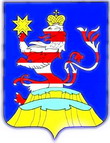 Чувашская  РеспубликаАдминистрацияМариинско-Посадского районаП О С Т А Н О В Л Е Н И Еот 26.02.2018 г. № 123 г. Мариинский  Посад